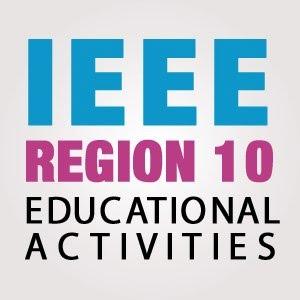 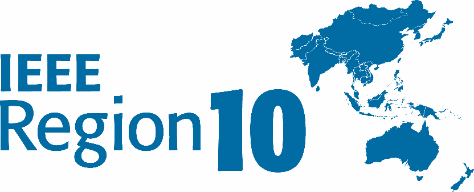 2021 IEEE R10 Educational Activities Call for workshops on TryEngineering & STEMBefore completing this proposal, please read all the Terms and References at https://ea.ieeer10.org/For more details and enquiries, please contact R10 Educational Activities Committee at: region10eab@gmail.comProgram TitleTISP / Try EngineeringIEEE Organizational Unit (branch code/Section name/ subsection )Name of IEEE Organizational Unit Chair IEEE Organizational Unit Counselor (for Student Branch only)Project Leader / Educational Activity Chair of OU  DetailsProject Leader / Educational Activity Chair of OU  DetailsProject Leader / Educational Activity Chair of OU  DetailsFull NameEmail Contact Number with country codeIEEE Membership NumberProgram Team Members & Emails Section Chair Name & EmailExecutive Summary on proposal (maximum 300 words)Executive Summary on proposal (maximum 300 words)Executive Summary on proposal (maximum 300 words)Introduction and Description of Program (including expenses)Introduction and Description of Program (including expenses)Introduction and Description of Program (including expenses)Proposed budget:Proposed budget:Proposed budget:Alignment with IEEE Goals and Effective Use of IEEE ResourcesAlignment with IEEE Goals and Effective Use of IEEE ResourcesAlignment with IEEE Goals and Effective Use of IEEE ResourcesMeasurement or Assessment of the Educational OutcomesMeasurement or Assessment of the Educational OutcomesMeasurement or Assessment of the Educational OutcomesImpact of the program to the participants and community (outreach of program/ platform used/ joint event with other OU/ Target audienceImpact of the program to the participants and community (outreach of program/ platform used/ joint event with other OU/ Target audienceImpact of the program to the participants and community (outreach of program/ platform used/ joint event with other OU/ Target audienceProposed platform and technology used    Proposed platform and technology used    Proposed platform and technology used    Planning for social media reachPlanning for social media reachPlanning for social media reachInnovativeness aspect of the programInnovativeness aspect of the programInnovativeness aspect of the programPrepared by Project Leader: Name:IEEE Membership No:Signature (e-signature is allowed): Date:Prepared by Project Leader: Name:IEEE Membership No:Signature (e-signature is allowed): Date:Endorsed by Council/Section/Subsection Chair with the commitment of providing the matching grantName:IEEE Membership No:Signature (e-signature is allowed): Date